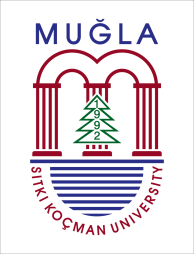 T.C.MUĞLA SITKI KOÇMAN ÜNİVERSİTESİ KÖYCEĞİZ MESLEK YÜKSEKOKULUMÜLKİYET KORUMA VE GÜVENLİK BÖLÜMÜEĞİTİM-ÖĞRETİM PROGRAMIDERS İÇERİKLERİI.SINIF I. YARIYILTDB 1801 TÜRK DİLİ-I (2 AKTS)Dilin Tanımı, özellikleri,dil-ulus,dil-düşünce ve dil-kültür ilişkisi.Yeryüzündeki diller, Türk dilinin bu diller arasındaki yeri ve tarihsel gelişimi,Atatürk'ün dil devrimi, dil anlayışı, dil çalışmaları.,Türk dilinin ses özellikleri, ses olayları Yazım kuralları ve uygulaması, Noktalama işaretleri ve uygulaması, Sözcük bilgisi, kök-ek ve gövde, yapım ekleri, çekim ekleri, sözcük türetme yolları. YDB 1801 İNGİLİZCE-I / YDB 1803 ALMANCA–I / YDB 1805 FRANSIZCA-I (2 AKTS)Proficiency Exam, Subject Pronouns- The Verb “to be” – Indefinite Article A/An,Have got- Can, Plurals- this/ these- that/ those- some/ any- a/ an- Prep. of place, Subject/ Object Personal Pronouns- Possessives/, The Possessive Case who/ whose-The imperative-Present Simple, Adverbs of Frequency, Prepositions of Time; at, on, in, Questions- Irregular Plurals,VISA, Present Continuous, Present Simple,Plurals – Countable / Uncountable Nouns-How much / How many – A few / A little – Some / any, Revision for the Final Examination.BİP 1801 BİLGİ ve İLETİŞİM TEKNOLOJİLERİ-I (3 AKTS)Bilgisayarın tanımı, bilgisayarın genel yapısı ve kullanımı, bellek ve bellek çeşitleri, bilgisayarın donanımı ve yazılımı ile ilgili temel kavramlar, Dos işletim sistemi, Dos komutları, bilgisayar virüsleri ve anti virüs programları, Microsoft Office programları, Windows XP, Microsoft Word, Microsoft Excel, Microsoft Power Point. İŞY 1807 TEMEL HUKUK (3 AKTS)Hukuk Kavramı, Hukuk ve Toplumsal Yaşamı Düzenleyen Kurallar, Hukuk Kurallarının Niteliği, Türleri ve Kaynakları, Hukukun Dallara Ayrılması, Kamu Hukuku – Özel Hukuk Ayrımı, Kamu Hukuku ve Özel Hukukun Dalları, Haklar ve Türleri, Hakların Edinilmesi ve Kaybedilmesi, Hakların Korunması, Fiil Ehliyeti, Devlet ve Hükümet Sistemleri, Anayasa ve Demokrasi Türleri, Türk Anayasa Tarihi, Temel Haklar ve Ödevler, Yasama, Yürütme ve Yargı Organları Hakkında Genel Bilgi.İŞY 1835 YÖNETİM ve ORGANİZASYON (3 AKTS) Yönetim ve Yöneticinin Tanımı, Özellikleri, Yönetim Biliminin Tarihsel Seyri, Yönetimin Temel Kavramları, Yönetim Fonksiyonları (Planlama, Örgütleme, Yürütme, Koordinasyon, Kontrol), Örgüt Teorileri (Klasik Örgüt, Neo-Klasik Örgüt, Modern Örgüt, Post Modern Örgüt) Örgütlerde Bölümlendirme Sistemleri ve İş-Mevki Tanımları, Yetki-Güç ve Yetki Devri,  Liderlik, Güdüleme, Örgütlerde Çatışma, Yönetimde Güncel Yaklaşımlar.ÖGK 1007 YAKIN SAVUNMA-I (4 AKTS)Düşme teknikleri ( arkaya düşüş, yana düşüş), atma teknikleri( koldan, kalçadan, belden atış), blok alma tekme ve yumruk atma teknikleri.SGP 1825 İLKYARDIM ve SAĞLIK (3 AKTS)Genel ilkyardım bilgileri, hasta/yaralının ve olay yerinin değerlendirilmesi, kanamalarda ilkyardım, yaralanmalarda ilkyardım, yanık, donma ve sıcak çarpmasında ilkyardım, kırık, çıkık ve burkulmalarda ilkyardım, bilinç bozukluklarında ilkyardım, zehirlenmelerde ilkyardım, hayvan ısırmalarında ilkyardım, göz, kulak ve buruna yabancı cisim kaçmasında ilkyardım, boğulmalarda ilkyardım, hasta/yaralı taşıma teknikleri.ÖGK 1009 GÜVENLİK TEDBİRLERİ (4 AKTS)Devriye hizmetleri, planlı devriye ve plansız devriye karşılaştırılması, nokta hizmeti amacı ve önemi, kontrol noktaları, şüpheli paket ve araç araması, potansiyel tehlikeli maddeler, şüpheli şahıs incelemesi, eşkal tarifi, not alma, rapor yazma ve tutanak tutabilme.ÖGK 1501 SOSYAL KÜLTÜREL ETKİNLİK–I (3 AKTS)Öğrencilerin sosyal ve kültürel alanda yetişmeleri, kendilerinin ifade etme yeteneğini sağlamaları ve rekabet güçlerini arttırmalarını sağlanması, Ağaç dikme, kitap okuma, Panel/Konferans/ Sempozyuma katılma, kan verme, şehit ailelerini ziyaret etme, öğrenci topluluklarına üye olma, spor takımlarında yer alma, organizasyonlarda görev alma, bakımevi, huzurevi, çocuk yuvalarına ziyaret, kurtarma faaliyetlerine katılma, üniversitenin düzenlediği etkinliklerde görev almasını teşvik etme sağlanır. ÖGK 1503 GÜVENLİK HİZMETLERİ MEVZUATI (3 AKTS)5188 sayılı Özel Güvenlik Hizmetlerine Dair Kanun ve bu kanunun uygulanmasına ilişkin çıkartılan yönetmelik ele alınıp, kanunun uygulamasında yaşanan sıkıntılar, eksiklikler ve bunların giderilmesiyle ilgili çözüm yolları eleştirel bir bakış açısıyla aktarılmaya çalışılacaktır.ÖGK 1507 TOPLUM PSİKOLOJİSİ (3 AKTS)Alanın Tarihsel Süreci, Ana Kuramsal ve Yöntemsel Konular, Sosyal Biliş, Kalıp Yargılar, Önyargı ve Ayrımcılık, Sosyal ve Kültürel Bağlamda Benlik, Kişilerarası Çekim, Yakın İlişkiler, Kişilerarası Saldırganlık, Tutumlar, Sosyal Etki, İkna Etme ve Tutum Değişikliği, Uyum, Liderlik ve Güç, Grup Süreçleri, Örgütsel Dinamikler ve Çevresel Psikoloji.İSG 1901 İŞ SAĞLIĞI VE GÜVENLİĞİ (3 AKTS)İş Sağlığı ve Güvenliğinin Tarihsel Gelişimi, İSG’nin Amacı ve Önemi, İSG İle İlgili Tanımlar, Fiziki, Kimyasal ve Biyolojik Riskler, Meslek Hastalıkları, Koruyucu Ekipmanlar, Yangın Güvenliği, İş Kazaları ve Raporlar, Ergonomi, Risk Etmenleri, Türkiye’de İş Sağlığı ve Güvenliğinin Genel Görünümü, Uluslararası Mevzuatta İş Sağlığı ve Güvenliği, İş Kazaları ve Meslek Hastalıklarından Doğan Tazminat Davaları.SOS 1901 SOSYOLOJİYE GİRİŞ (3 AKTS)Toplum, Toplumsal Yapı, Kültür, Kişilik, Tutum, Toplumsal Gruplar, Birey ve Gelişimi, Güdüler ve Duygular, Duyum, Algı Öğrenme Kuramları, Sosyal Etki ve Uyma, İletişim ve Propaganda, Kişilik ve Savunma Mekanizmaları. Bireysel Düşünce ve Davranışların Toplumun Düşünce ve Davranışlarına Olan Etkilerini ya da Toplumun Düşünce ve Davranışlarının Birey Üzerindeki Etkilerinin İncelenmesi.ÖGK 1505 GÜVENLİKTE MESLEK BİLGİSİ (3 AKTS) Güvenliğin dünü ve bugünü, emniyet ve asayişte kolluğun ve özel güvenliğin rolü, üniformalı caydırıcılık, kolluk kuvvetleri ve özel güvenliğin görev ve yetkileri karşılaştırması, imkan ve kabiliyet olarak özel güvenlik, kolluk ve zabıta kavramları, kolluk kuvvetleri ile özel güvenliğin ortak görev alanları ve işbirliği, suç ve suçluyla mücadele de görevler, Türk Silahlı Kuvvetleri, Jandarma Genel Komutanlığı, Emniyet Genel Müdürlüğü hakkında genel bilgiler, mezuniyet sonrası doğru bilinen yanlışlara dair konuların incelenmesi.I .SINIF II. YARIYILTDB 1802 TÜRK DİLİ-II (2 AKTS)Sözcük ve anlamı, anlamları yönünden sözcükler, sözcüklerin gerçek, yan ve mecaz anlamları, deyimler, ikilemeler, terimler, Dil yanlışları (sözcüğün yapısı ve anlamıyla ilgili yanlışlar),Türk dilinin cümle yapısı, cümle öğeleri, cümle çözümlemeleri. ,Dil yanlışları (özne, tümleç ve yüklem eksikliğinden kaynaklanan yanlışlar). ,Yazılı anlatım türleri: a) Olay yazıları (öykü, roman örnekleri) b) Düşünce yazıları (makale, deneme, fıkra örnekleri) c) Duygu yazıları (şiir örnekleri),Tebliğ, tutanak, rapor örnekleri, Dilekçe, iş mektubu ve özgeçmiş örnekleri, Tartışma ve çeşitleri (Gençlik sorunları, sevgi ve hoşgörünün önemi, ülkemizde eğitim öğretim, medyanın etkileri, insan hakları, çevre sorunları, çağdaşlaşma, laiklik, demokrasi, düşünce özgürlüğü vb. konularda tartışma yapılıp sözlü kompozisyon yanlışları düzeltilecek). YDB 1802 İNGİLİZCE-II / YDB 1804 ALMANCA–II / YDB 1806 FRANSIZCA-II (2 AKTS)Prepositions of Place, Was/Were – Had-Could, Past Simple – Linking Words, A / An / The –Will, Prepositions of Movement, Adjectives and Adverbs – Quite / Very / Too, Revision for the Visa, VISA, Comparisons, Be Going to- Will- Present Continuous, It Will Be / There Will Be, Should / Shouldn’t, Can / Can’t / Could / Couldn’t, Present Perfect Tense, Revision for the Final ExaminationBook: Enterprise Grammar 1 / Virginia Evans / Jenny Dooley / Express Publishing BİP 1802 BİLGİ ve İLETİŞİM TEKNOLOJİLERİ-II (3 AKTS)PC’lerde iletişim sistemleri hakkında genel bilgiler (DOS 6.22 işletim sistemi, DOS 6.22 sisteminin iç ve dış komutları, Windows’ 95/98/2000 veya XP Vista işletim sistemi ve komutları) İnternet hakkında genel bilgiler. ÖGK 1012 ÖZEL GÜVENLİK HUKUKU ve GENEL KOLLUKLA İLİŞKİLER (3 AKTS)Özel Güvenlik Hukukunun Kaynakları ve Temel Kavramları, Özel Güvenlik Hizmetlerinin Özellikleri, Özel Güvenlik Hizmetlerinin Kapsamı, Özel Güvenlik-Genel Kolluk İlişkisi, Kolluk Hizmet, Teşkilatları ve Tarihi, Kolluk Personel ve Makamları, Özel Güvenlik Hizmetinden Yararlanma Usulleri, Özel Güvenlik Görevlilerinin Hak ve Yükümlülükleri, Özel Güvenlik Şirketleri, Özel Güvenlik Görevlileri, Özel Güvenlik Görevlilerinin Yetkileri, Özel Güvenlik Görevlilerinin Yetkilerinin Sınırları, Özel Güvenliğin Denetimi, Özel Güvenlik Faaliyetlerinin Yürütülmesinden Doğan Zararların Tazmini.ÖGK 1006 YAKIN SAVUNMA-II (4 AKTS)Arkadan sarılmalara karşı savunma teknikleri, önden sarılmalara karşı savunma teknikleri, boğmalara karşı savunma teknikleriÖGK 1014 MESLEK STAJI  (30 iş günü) (6 AKTS)Öğrencilerin meslek ile ilgili teorik bilgilerini uygulama becerisine dönüştürmeleri amacıyla, yapmak zorunda oldukları kesintisiz 30 iş gününü kapsayan çalışmadır.ÖGK 1016 GÜVENLİK SİSTEM ve CİHAZLARI (4 AKTS)Teknolojik güvenlik sistemleri, el ve kapı tipi metal dedektörlerinin özellikleri ve kullanımı,  X-ray cihazı ve X ışınları, alarm sistemleri ve çeşitleri, güvenlik kamerası, köpekler ve haberleşme cihazları, çevre güvenlik sistemleri, kart kontrollü geçiş sistemleri, fiziki ve teknolojik güvenlik tedbirleri ve bu alandaki güncel gelişmeler.ÖGK 1504 SOSYAL KÜLTÜREL ETKİNLİK-II (3 AKTS)Öğrencilerin sosyal ve kültürel alanda yetişmeleri, kendilerinin ifade etme yeteneğini sağlamaları ve rekabet güçlerini arttırmalarını sağlanması, Ağaç dikme, kitap okuma, Panel/Konferans/ Sempozyuma katılma, kan verme, şehit ailelerini ziyaret etme, öğrenci topluluklarına üye olma, spor takımlarında yer alma, organizasyonlarda görev alma, bakımevi, huzurevi, çocuk yuvalarına ziyaret, kurtarma faaliyetlerine katılma, üniversitenin düzenlediği etkinliklerde görev almasını teşvik etme sağlanır. ÖGK 1004 GÜVENLİKTE DAVRANIŞ BİLİMLERİ (3 AKTS)Davranış bilimleri ve yönetimi, toplum ve toplumsal yapı, toplumsallaşma, kültür, kişilik, toplumsal gruplar, birey ve gelişimi, güdüler ve duygular, duyum, algı, tepkisel ve edimsel koşullanmalar yardımı ile öğrenme, bilişsel öğrenme, bellek ve öğrenme stratejileri, sosyal etki ve uyma, iletişim ve propaganda, kişilik ve savunma mekanizmaları, tutumlar. ÖGK 1502 YURTTAŞLIK ve İNSAN HAKLARI (3 AKTS)İnsan Hakları Tanımı ve Kaynakları, İnsan Hakları Öğretisinin Tarihsel ve Felsefi Temelleri, İnsan Haklarının Sınıflandırılması, İnsan Haklarının Uluslararası Hukuka Geçişi ve Uluslararası Gelişimi, İnsan Haklarını Koruma Mekanizmaları, Türkiye’de İnsan Hakları ve Kamu Özgürlükleri, Kuramda ve Uygulamada İnsan Haklarının Güncel Sorunları.ÖGK 1506 GÜVENLİKTE MESLEK ETİĞİ (3 AKTS)İç Güvenlik Hizmetleri ve Etik, Profesyonellik ve Meslek Etiği, Görev İlişkilerinde Etik Duyarlılık, Kuvvet Kullanmanın Teorik ve Etik Boyutu, Atatürk ve Yurttaşlık Bilinci, Sorumluluk ve Hesap Verebilme Anlayışı, Profesyonellik, Kamu ve Özel Sektör İlişkileri, Meslek Sevgisi, Fedakârlık Kanuna Aykırı Emrin Yerine Getirilmeyeceği, Hoşgörü Sınırı, Cesaret, Özel Hayat ve Meslek Hayatı Kavramlarının Öğretilmesi, Güvenlik Kültürü.II.SINIF I. YARIYIL ATB 2801 ATATÜRK İLKELERİ VE İNKILAP TARİHİ-I (2 AKTS)Kavramlar, tanımlar, ders yöntemleri ve kaynakların tanımı, Sanayi Devrimi ve Fransız Devrimi, Osmanlı Devleti’nin Dağılışı (XIX. Yüzyıl) ,Tanzimat ve Islahat Fermanı, I. ve II. Meşrutiyet, Trablusgarp ve Balkan Savaşları, I. Dünya Savaşı, Mondros Ateşkes Antlaşması, Wilson İlkeleri, Paris Konferansı, M. Kemal’in Samsun’a Çıkışı ve Anadolu’daki Durum, Amasya Genelgesi, Ulusal Kongreler, Mebusan Meclisinin Açılışı, TBMM’nin Kuruluşu ve İç İsyanlar, Teşkilat-ı Esasi Kanunu, Düzenli Ordunun Kuruluşu, I. İnönü, II. İnönü, Kütahya-Eskişehir, Sakarya Meydan Muharebesi ve Büyük Taarruz, Kurtuluş Savaşı sırasındaki antlaşmalar, Lozan Antlaşması, Saltanatın Kaldırılması. ÖGK 2009 YANGIN GÜVENLİĞİ VE TABİ AFETLERE MÜDAHALE (4 AKTS) İtfaiye ve teşkilleri hakkında genel bilgiler, yanma ürünleri, yanma çeşitleri, yangın tanımı, sınıflandırması ve çeşitli kavramlar, yangınların etkenleri, yangın türleri, yangınlarda alınabilecek önlemler, yangın söndürücü maddeler ve yangın söndürme ilkeleri, yangın önleyici tedbirler, doğal afetlerin tanımı özellikleri, çeşitleri ve sonuçları, doğal afetlere karşı alınabilecek önlemler.ÖGK 2017 TERÖR VE TERÖRİZM (4 AKTS)Terör ve terörizmin tarihsel gelişimi, tarihteki ilk terör örgütleri, terörizm ile ilgili temel kavramlar, terör ve terörizm farkları, terörizmin unsurları, devlete karşı terörizm çeşitleri, terör örgütlerinin yöntemleri, terör örgütlerinin aşamaları, terörist eylem çeşitleri, terör örgütlerinin eleman kazanma yöntemleri, Türkiye’de terör, Türkiye’deki aktif terör örgütleri ve terörizmle mücadele.  ÖGK 2011 CEZA HUKUKU (4 AKTS)Ceza Hukukuna Giriş, Türk Ceza Kanununun Zaman, Yer ve Kişi Bakımından Uygulanma Alanı ve Suçluların Geri Verilmesi, Suç Teorisine Giriş ve Suçun Maddi Unsurları, Suçun Manevi Unsuru, Hukuka Aykırılık Unsuru, Neticesi Sebebiyle Ağırlaşmış Suçlar, Kusur Kavramı ve Kusurluluğu Kaldıran veya Azaltan Sebepler, Suça Teşebbüs, Suça İştirak ve Suçların İçtimaı, Cezalar ve Cezaların Belirlenmesi, Güvenlik Tedbirleri, Erteleme ve Ertelemenin Koşulları, Koşullu Salıverme ve Koşulları, Dava Ceza İlişkisini Düşüren Hâller, Hayata, Vücut Dokunulmazlığına ve Cinsel Dokunulmazlığa Karşı Suçlar, Kamu İdaresinin Güvenilirliğine ve İşleyişine Karşı Suçlar, Adliyeye Karşı Suçlar, Özgürlüğe ve Şerefe Karşı Suçlar, Mal Varlığına Karşı Suçlar.ÖGK 2013 UYUŞTURUCU MADDELER VE KAÇAKÇILIK (4 AKTS)Uyuşturucu maddeler ile ilgili uluslararası çalışmalar ve ülkemizdeki yasal düzenlemeler, uyuşturucu maddenin tanımı sınıflandırılması, Merkezi sinir sistemini yavaşlatan, uyaran ve hayal gösteren uyuşturucu çeşitleri ve etkileri, bağımlılık kavramı ve bağımlılık süreci, kaçakçılık güzergahları ve metodları, Türkiye’de uyuşturucu madde kaçakçılığı ile mücadelede benimsediği politikalar ve mücadele kuruluşları, uyuşturucu kaçakçılığı ile mücadele yöntemleri. ÖGK 2015 KİŞİ KORUMA (4 AKTS)Koruma Hukuku, Korumanın Temel Prensipleri, Görev Silahlarını Tanıma, Suikastların Nedenleri ve Suikastçilerin Çalışma Yöntemleri, Yaya Koruma Teknikleri, Motorize Koruma Teknikleri, Şahıs ve Bagaj Kontrolleri.ÖGK 2505 SPOR, TURİZM VE ALIŞVERİŞ MERKEZİ GÜVENLİĞİ (4 AKTS)Devriye hizmetleri, nokta ve kontrol noktası hizmetleri, önleme araması, fiziki güvenlik ve yardımcı güvenlik cihazlarının kullanımı, kalabalığın kontrol ilkeleri, göreceli pozisyon alma, yürüyüş düzenleri, cop kullanımı, hakem araç sahne koruma, mağaza dedektifliği, tahliye ve yangın planları, yaya ve oto koruma, olay yeri koruma. ÖGK 2519 MESLEKİ YABANCI DİL (İNGİLİZCE)-I (4 AKTS)Yabancı dili iş hayatında doğru kelime ve ifadeleri kullanarak anlaşılır bir şekilde konuşabilmek. Mesleği ile ilgili konularda normal hızda konuşulanı anlayabilmek. Mesleği ile ilgili gerekli konularda amaca uygun yazabilme, yazışmalar yapabilmek. Mesleği ile ilgili konularda okuduğunu anlayabilme, kelime dağarcığını geliştirebilmek.ÖGK 2517 BEDEN EĞİTİMİ-I (4 AKTS)Beden eğitimi ve spor dersinin amacı, önemi ve faydaları, takım sporları, boş zaman eğitimi, öğrencilerin saha sağlıklı bir yapıya kavuşmaları ve bunun sürdürülmesi, eğitsel oyunlar.ÖGK 2513 RİSK ANALİZİ VE GÜVENLİK PROJELENDİRME (4 AKTS)Risk tanımı ve yönetimi, güvenliğe etki eden faktörler, acil durum organizasyonu risk analizi teknikleri, tehditlerin tanımlanması, güvenlik zayıflıklarının tanımlanması, güvenlik risk hesaplaması. Güvenlik projelerinde personel sayısı belirlenmesi esasları, sabit nokta ve devriye bölgelerinin belirlenmesi, elektronik ve fiziki güvenlik tedbirlerinin eş güdümünün sağlanması, güvenlik çemberinde görülebilecek zafiyetler. İŞY 2519 TÜRKİYE’NİN YÖNETİM YAPISI (4 AKTS)İdare Kavramı, Yönetimde Hakim Olan İlkeler; İdarenin Kanuniliği İlkesi, Yönetimin Bütünlüğü İlkesi, Merkezden Yönetim İlkesi, Yerinden Yönetim İlkesi, Kamu Tüzel Kişiliği. Merkezi Yönetimin Başkent ve Taşra Teşkilatı, Mahalli İdareler; İl Özel İdaresi, Belediyeler ve Köy İdaresi. Kamu Kurumları, Kamu Kurumu Niteliğindeki Meslek Kuruluşları, Devlet Memurları Kanunu.II.SINIF II. DÖNEMATB 2802 ATATÜRK İLKELERİ VE İNKILAP TARİHİ-II (2 AKTS)Siyasi alanda yapılan devrimler, Siyasi partiler ve çok partili siyasi hayata geçiş denemeleri, Hukuk alanında yapılan devrimler, Toplumsal yaşayışın düzenlenmesi, Ekonomik alanda yapılan yenilikler, 1923-1938 Döneminde Türk dış politikası, Atatürk sonrası Türk dış politikası, Türk Devriminin İlkeleri-Cumhuriyetçilik, Halkçılık, Laiklik, Devrimcilik, Devletçilik-Bütünleyici ilkeler. İŞY 2010 İŞ VE SOSYAL GÜVENLİK HUKUKU (4 AKTS)İş Hukuku Hakkında Genel Bilgiler ve 4857 Sayılı İş Kanunu’nun Uygulama Alanı, İş Sözleşmesi, İş Sözleşmesinin Unsurları, Türleri, Yapılması ve İş Sözleşmesinden Doğan Borçlar, İş İlişkisinin Ücret, Zaman ve Kişiler Bakımından Düzenlenmesi, İş İlişkisinin Sona Ermesi ve Sonuçları, Sendikal Örgütlenme, Sendika Üyeliği ve Sendikaların Faaliyetleri, Toplu İş Sözleşmesi-Toplu İş Uyuşmazlıkları ve Uyuşmazlıkların Çözümü, Sosyal Güvenlik Hukuku Hakkında Genel Bilgiler ve Ülkemizde Sosyal Güvenlik Hizmetlerinin Kurumsal Yapısı, Sosyal Sigorta Kolları.ÖGK 2012 GÜVENLİKTE HALKLA İLİŞKİLER VE İLETİŞİM (4 AKTS)Kavram Olarak Halkla İlişkiler, Dünyada ve Türkiye’de Halkla İlişkilerin Tarihsel Gelişimi, Halkla ilişkilerin Uygulama Alanları ve Diğer Alanlarla İlişkisi, Meslek Olarak Halkla İlişkiler, Halkla İlişkilerde Stratejik Yönetim, Halkla İlişkilerde Kullanılan Ortamlar, Araçlar ve Yöntemler, Halkla İlişkiler Modelleri, Kurum İçi ve Kurum Dışı Halkla İlişkiler, Bilgi Toplumunda Halkla İlişkiler ve Halkla İlişkilere Eleştirel Yaklaşımlar, İletişim ve İletişim Sürecinde Halkla İlişkiler, Kişilerarası İletişim, Kişisel İlişkiler ve Davranış Geliştirme Süreci, İletişim Sürecinde Anlaşım ve Uzlaşma, İletişim ve Algı, İletişim ve İkna, İletişim Sürecinde Empati Kurma Davranışı, Kurumsal İletişim, ÖGK 2014 SABOTAJ VE KARŞI KOYMA (4 AKTS)Sabotajın tarihsel gelişimi, 2495 sayılı kanun dönemi ve sonrasında 5188 sayılı kanun döneminde sabotaj ile ilgili konular, aktif ve pasif sabotajlar, sabotaj hakkında genel kavramlar, sabotaj yapabilecek kişiler, sabotajlara karşı korunma tedbirleri, sabotaj öncesinde ve sonrasında alınacak tedbirler, bina ve tesislerde giriş kontrol tedbirleri, personelin, araçların ve ziyaretçilerin kurum ve kuruluşlara girmelerinde alınması gereken güvenlik tedbirleri, koruma ve güvenlik planlarının ihtiva ettiği konular ve örnek koruma ve güvenlik planı incelenmesi. ÖGK 2008 SİLAH BİLGİSİ VE ATIŞ (4 AKTS)Silahın tanımı ve sınıflandırılması, silahın parçaları, arızalar ve giderilme yöntemleri, silah bakımı ve temizlik, genel atış emniyeti, temel atış eğitimi, poligonda atış emniyeti, silahlı görevde dikkat edilecek hususlarda devir teslim, tek el ve çift elle temel atış pozisyonu, çeşitli ateşli ve patlayıcı silahları ve özelliklerini, Emniyet Genel Müdürlüğü ile yapılan protokol kapsamında teorik bilgileri pratiğe aktarabilme, poligonda tabanca kullanabilme ve poligonda kolluk kuvvetleri nezaretinde fark atışı.ÖGK 2010 KALABALIK YÖNETİMİ (4 AKTS)Kalabalığın tanımı, oluşumu ve özellikleri. Kalabalığın genel nitelikleri. Kalabalık çeşitleri. Grubun tanımı ve grup olmanın şartları. Topluluk çeşitleri özellikleri ve eylem taktikleri. Topluluğu yönlendirme usulleri. Olayları başlatma usulleri. Kalabalıklarla panik oluşmasının nedenleri. Kişi tipleri. Toplumsal olaylara müdahalede genel ilkeler.ÖGK 2520 MESLEKİ YABANCI DİL (İNGİLİZCE)-II (4 AKTS)Yabancı dili iş hayatında doğru kelime ve ifadeleri kullanarak anlaşılır bir şekilde konuşabilmek. Mesleği ile ilgili konularda normal hızda konuşulanı anlayabilmek. Mesleği ile ilgili gerekli konularda amaca uygun yazabilme, yazışmalar yapabilmek. Mesleği ile ilgili konularda okuduğunu anlayabilme, kelime dağarcığını geliştirebilmek.ÖGK 2504 LİMAN, HAVAALANI VE VIP GÜVENLİĞİ (4 AKTS)Gemi liman işletme güvenliği, denizden gelen tehditler ve terör örgütleri, SOLAS Sözleşme, gemi güvenliği, gemi güvenlik sorumlusu, gemi güvenlik planı şirket güvenlik sorumlusu, liman güvenliği ve liman güvenlik sorumlusu, taraf devletler ve sorumlulukları, havaalanı kontrol ve arama noktaları, havaalanı güvenlik planları, devriye planlaması, araç - bagaj kontrolleri, VIP Koruma Hukuku, korumanın temel prensipleri, öncü istihbarat çalışması, değişik mekânlardaki koruma düzenleri, suikast nedenleri ve çatışma yöntemleri, yaya koruma düzeni, araç koruma düzeni tehlike anında VIP’ kaçırma teknikleri. ÖGK 2508 GÜVENLİKTE KALİTE YÖNETİMİ (4 AKTS)Kalitenin tanımı ve önemi, kalitenin temel ilkeleri, kalite, maliyet ilişkisi, kalitenin rekabete etkileri, kalite karakteristikleri, kalite geliştirme aşamaları ve kalite güvence sistemlerinin önemine yönelik örnek uygulamalar, İSO 9001 (tasarım, geliştirme, üretim, kurulum ve serviste kalite, güvence için kalite sistemler modeli), İSO 14001 (Çevre yönetim sistemi) OHSAS 18001 (İşçi Sağlığı ve İş güvenliği Yönetim Standartları), sistemlerin ortak yönleri ve entegre edilmesi,  toplam kalite felsefesi yönetim sistemi ve toplam kalite, toplam kaliteyi uygulayan kuruluşların sunuşları, kazançları ve uygulama aşamaları, 13001 Risk Analizi ve Kritik Kontrol Noktalarının Tayini Yönetim Standardı.ÖGK 2516 BEDEN EĞİTİMİ-II (4 AKTS)Kondisyon sağlayıcı egzersizlerle fiziki güç ve dayanıklılığın artırılması, öğrencilere yaşam boyu yapabilecekleri spor alışkanlığının kazandırılması, görevle ilgili saldırana ve savunana zarar vermeden fiziksel korunmanın öğretilmesine giriş.ÖGK 2510 GÜVENLİKTE SUÇ SOSYOLOJİSİ (4 AKTS)Klasik ve modern dönemde suça ilişkin olarak geliştirilen temel teorik yaklaşımlar, klasik ekol, biyolojik, fizyolojik ve psikolojik açıklamalar, sosyolojik yaklaşımlar incelenmektedir. Ayrıca suçla ilgili olarak üzerinde durulan yaş, cinsiyet, sosyal statü, ırk, etnik köken gibi bazı faktörler ele alınmakta ve bu konudaki araştırma sonuçları değerlendirilmektedir.